Opis przedmiotu zamówieniaPrzedmiot opisu zamówienia„Remont oraz niezbędne naprawy konstrukcji metalowej dachu wraz z renowacją elewacji garażu znajdującego się na terenie  RDW Sztum” - Obiekt zlokalizowany jest na ulicy Żeromskiego 14, 82-400 SztumPrzedmiotem zamówienia jest wykonanie naprawy  konstrukcji wspornej dachu garażu oraz odnowienie elewacji.  Zakres prac, opis elementów przedmiotu zamówienia oraz warunki realizacji opisane sąw niniejszym opracowaniu jak również zawierają je załączniki:Wzór umowyFormularz  cenowyPrzedmiot zamówienia obejmuje następujące czynności i obowiązki:
• zabezpieczenie terenu robót budowlanych poprzez wydzielenie terenu, na którym będą
prowadzone prace,
• przyjęcie przez Wykonawcę pełnej odpowiedzialności za materiały, narzędzia i urządzenia
znajdujące się na budowie, oraz za bezpieczeństwo osób znajdujących się na terenie
budowy,
• zabezpieczenie mienia, posadzek, ciągów komunikacyjnych itp. w pobliżu terenu prac,
• wywiezienie i utylizacja gruzu i odpadów budowlanych
• roboty porządkowe po zakończeniu robót
Prace budowlane muszą być wykonywane w sposób nie zakłócający funkcjonowanie pracy
w RDW Sztum, prace będą wykonywane w normalnie użytkowanym budynku.
Szczegóły materiałowe konsultowane będą w trakcie wykonywania robót z przedstawicielem zamawiającego.
Wszystkie prace mają być prowadzone zgodnie z zasadami BHP i przepisami PPOŻ.Opis niniejszy wskazuje na wykonanie robót głównych natomiast roboty towarzyszące i pomocnicze, wykorzystanie sprzętu nieopisanego w niniejszym opracowaniu i inne możliwe do przewidzenia czynności oraz materiały niezbędne do prawidłowej realizacji zadania należy również uwzględnić jako czynności niezbędne w realizacji zadania i traktować jako cześć opisu przedmiotu zamówienia. Roboty będą rozliczane wynagrodzeniem ryczałtowym. Przyjmujący zamówienie nie może żądać podwyższenia wynagrodzenia, choć w czasie zawarcia umowy nie można było przewidzieć rozmiaru lub kosztów prac.Wszystkie materiały i wyroby powinny mieć zaświadczenie jakości zgodne z PN-EN 45014 i PN-H-01107 lub wyniki badań laboratoryjnych potwierdzające wymaganą jakość.Zabezpieczenie konstrukcji stalowej przed korozją należy zapewnić przez zastosowanie minimum dwuwarstwowego systemu malarskiego.Zakres zamówieniaZamówienie obejmuje: Pierwszy etap : Odnowienie zabezpieczeń antykorozyjnych konstrukcji  stalowej dachu oraz wszystkich metalowych elementów budynku garażu.             Do robót związanych z odnową zabezpieczeń antykorozyjnych zalicza się:Przygotowanie i zabezpieczenie terenu prac zgodnie z przepisami BHP Wykonanie piaskowania wszystkich elementów stalowych;( w tym drzwi garażowych i magazynowych metalowych oraz ich ościeżnic)Lokalna naprawa uszkodzeń skorodowanych elementów;Zabezpieczenie konstrukcji stalowej przed korozją należy zapewnić przez zastosowanie minimum dwuwarstwowego systemu malarskiego; ( farba podkładowa antykorozyjną oraz farbą chlorokauczukowa)Pomalowanie wszystkich elementów stalowych farbą chlorokauczukową w kolorze szarym.  Drugi etap jest to oczyszczenie elewacji zewnętrznej i położenie nowego tynku elewacyjnego  w kolorach wskazanych przez przedstawiciela zamawiającego (będą to odcienie szarości)Oczyszczenie elewacji budynku; ( zeskrobanie odpadających warstw uzupełnienie braków);Położenie na całym budynku siatki zbrojnej zatopionej w zaprawie klejowej, łączenia ścian należy zabezpieczyć profilami narożnikowymi( zatopienie siatki poprzez położenie co najmniej dwóch warstw kleju); Następnie wykonanie gruntowania;Po upływie 24 godzin od gruntowania należy nałożyć tynk cienkowarstwowy typu silikatowo-silikonowy kolor wskazany przez przedstawiciela zamawiającego.Trzecim etapem jest założenie daszków łukowych nad drzwiami do magazynów oraz założenie rynny wraz z odpływem na tylnej części budynku.Daszki muszą zachować styl, daszków zastosowanych w budynku obok. Ryny i spływy mają być plastikowe.  3. Termin realizacji zamówieniaTermin realizacji ustala się na 40 dni kalendarzowych od przekazania terenu prac.UWAGA: Przed przystąpieniem do realizacji robót wykonawca zobowiązany jest do sprawdzenia  wszystkich wymiarów i ewentualnego skorygowania przekazanych rysunków w momencie stwierdzenia różnic.Uwaga Przed złożeniem oferty wskazana jest wizja lokalna w terenie.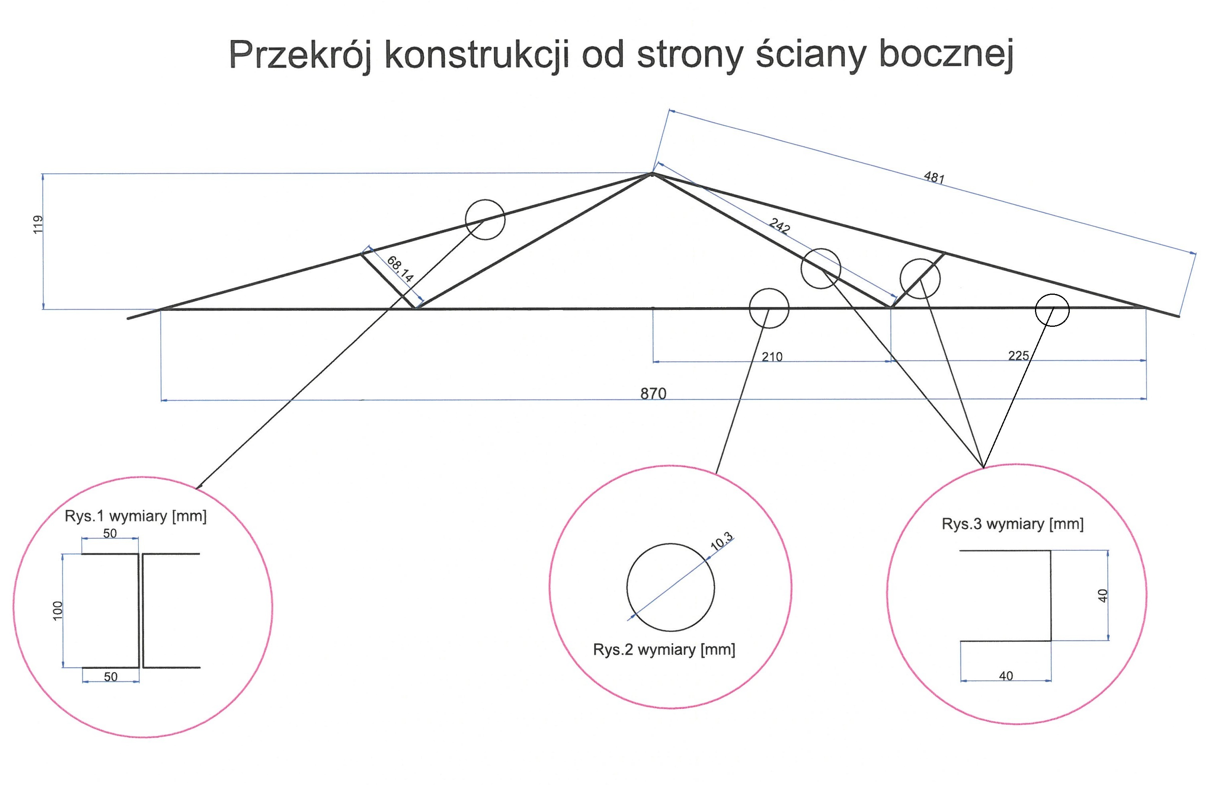  W budynku znajduję się 4 elementy w tym układzie zaprezentowane na poniższych zdjęciach: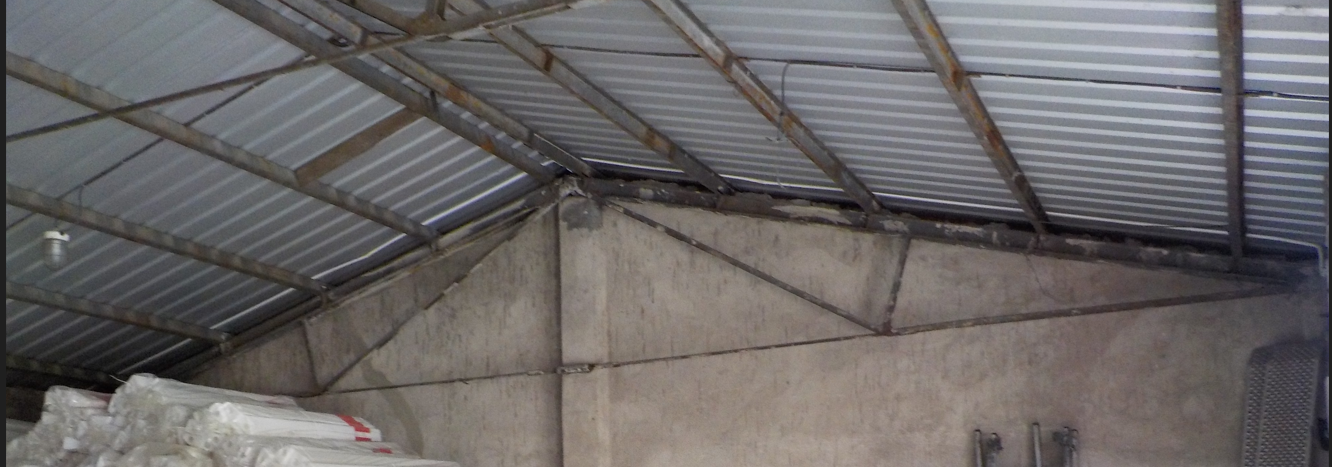 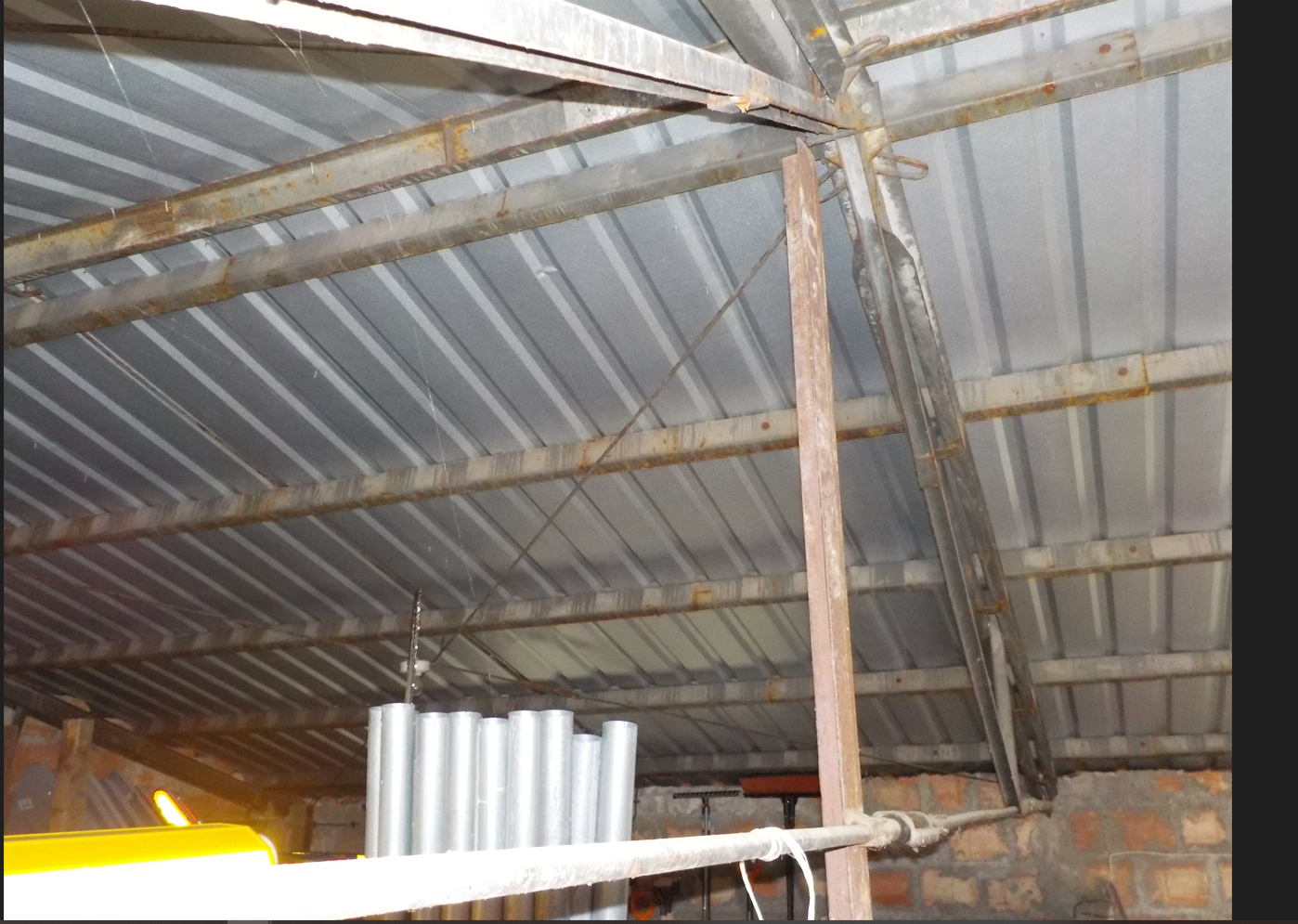 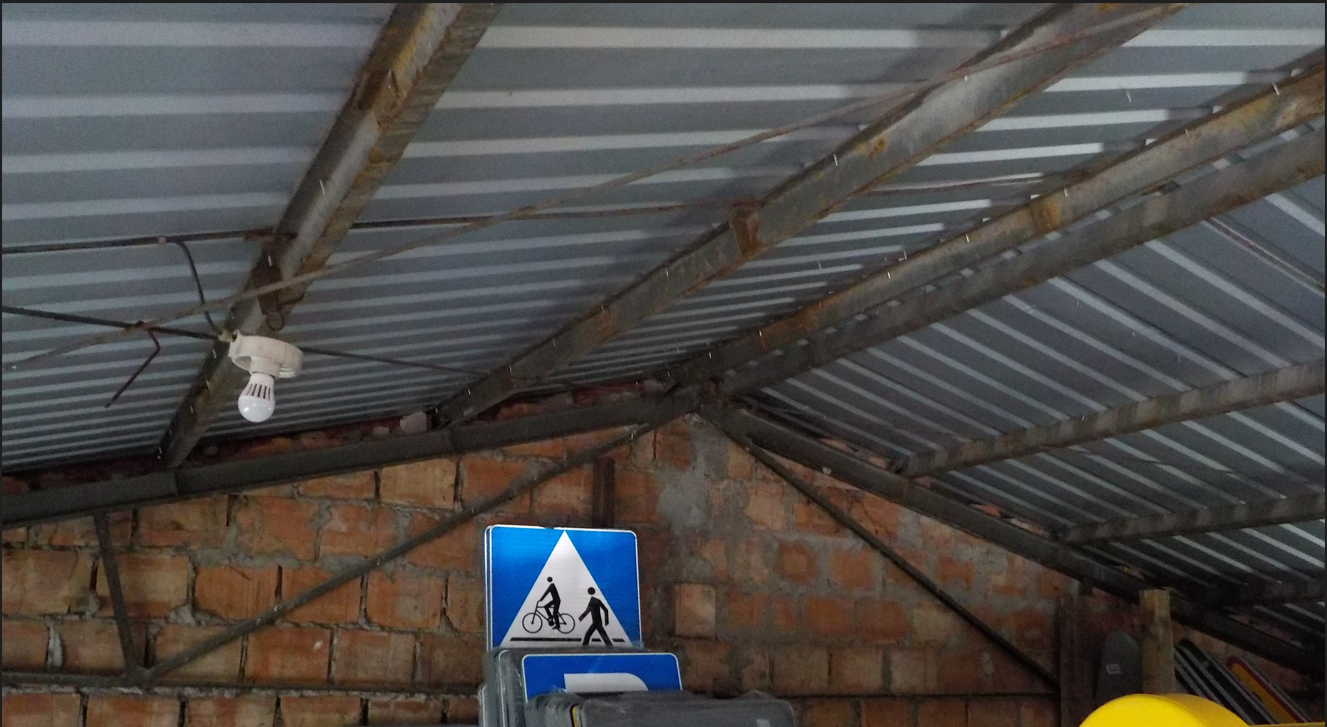 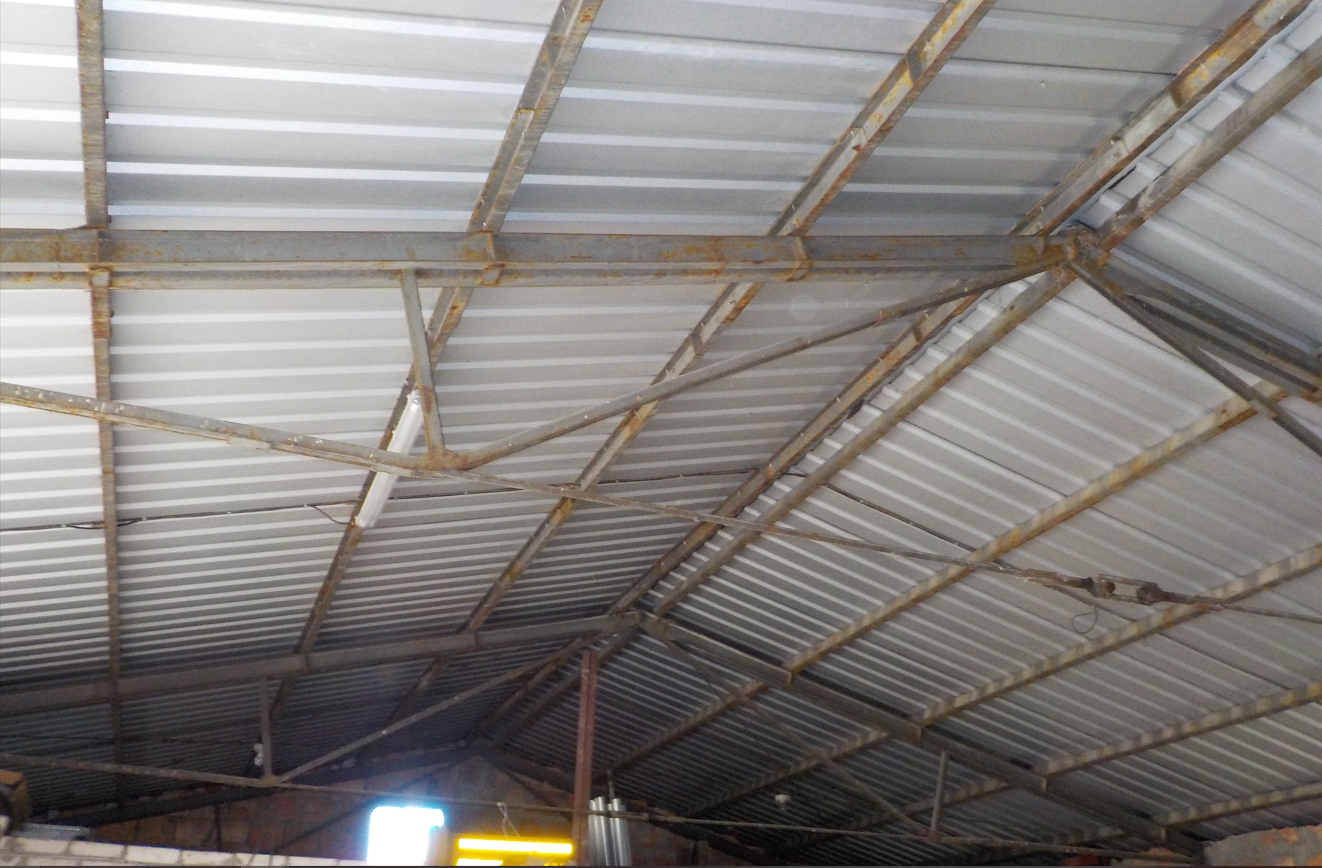 Przekrój boczny budynku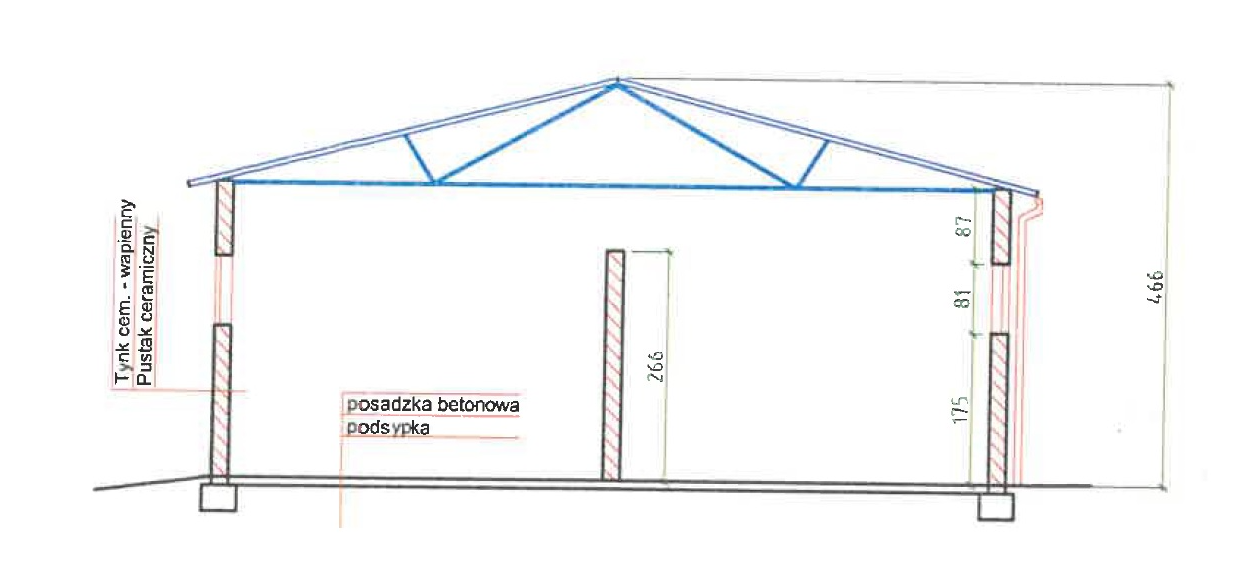 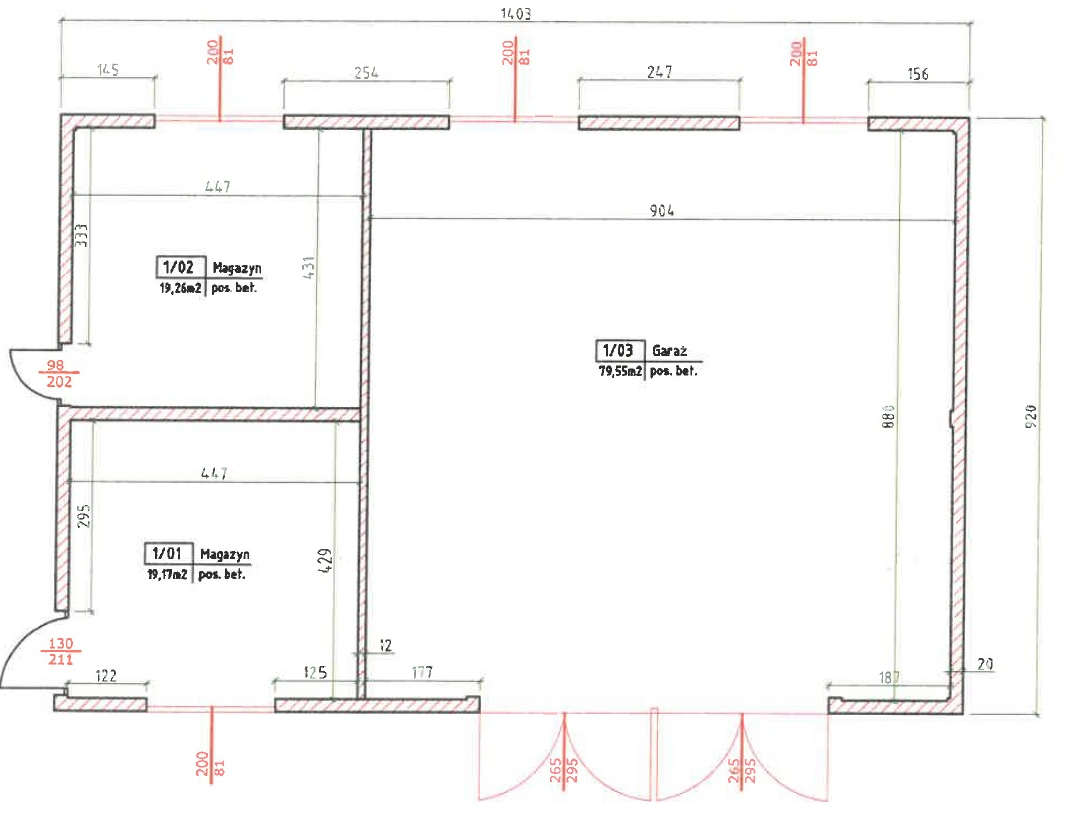 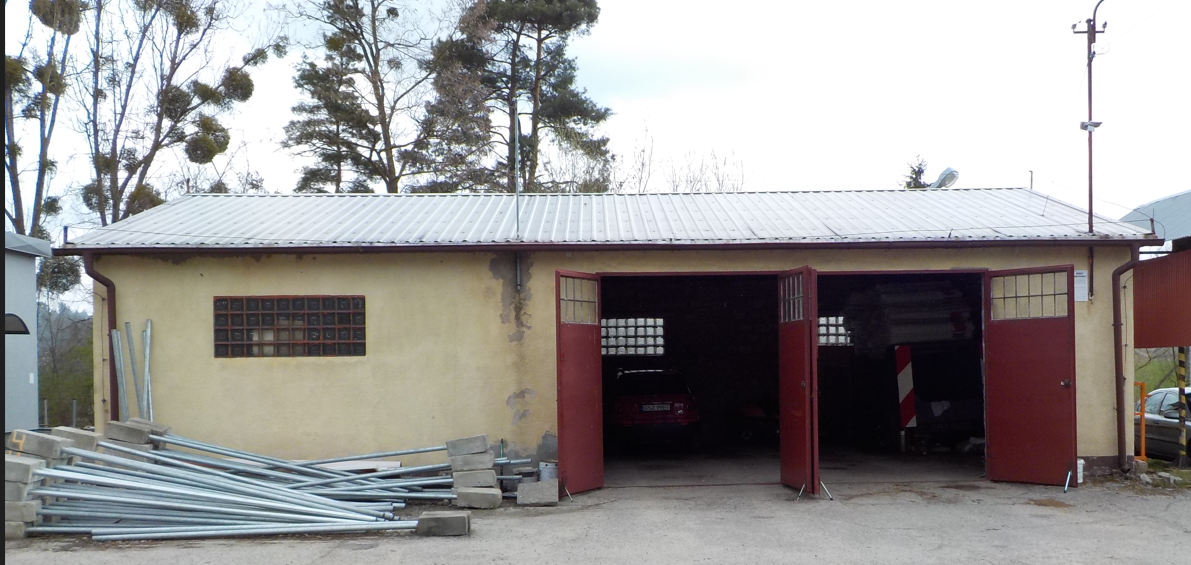 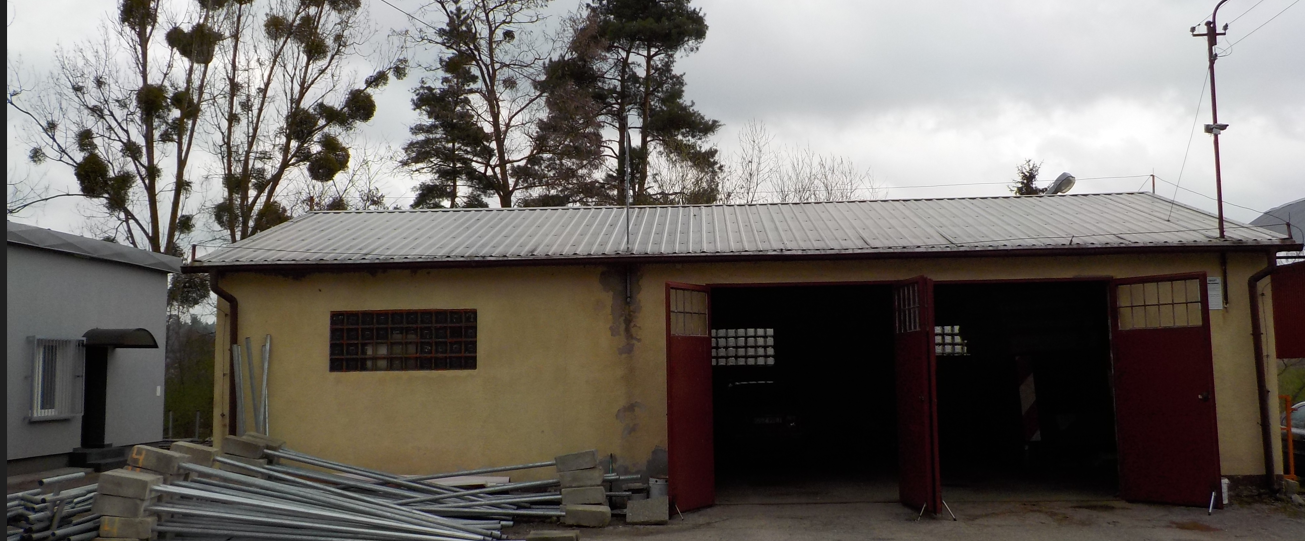 Kolory do zastosowania na elewacji takie same jak na budynku obok garażu oraz typ daszku. 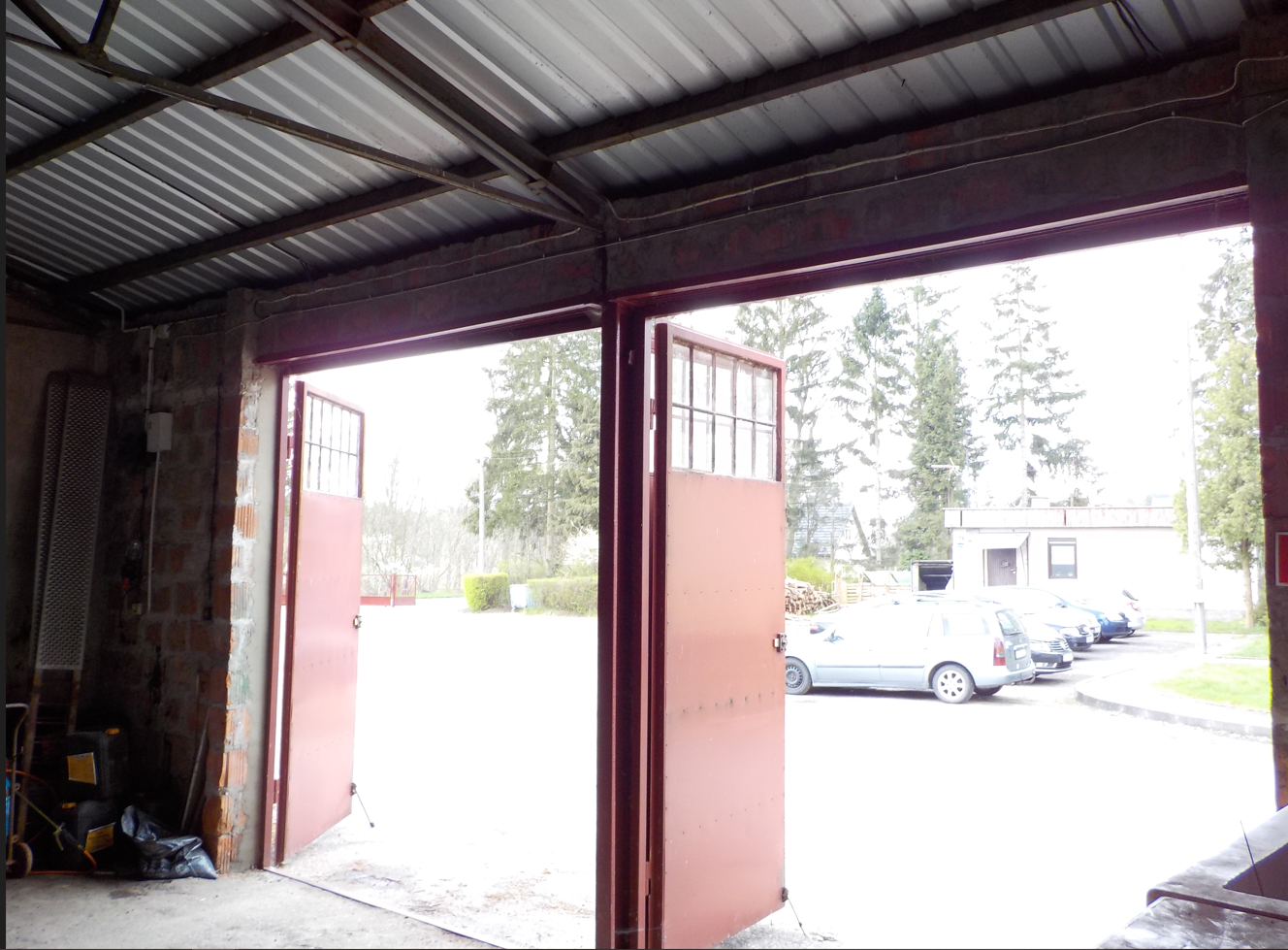 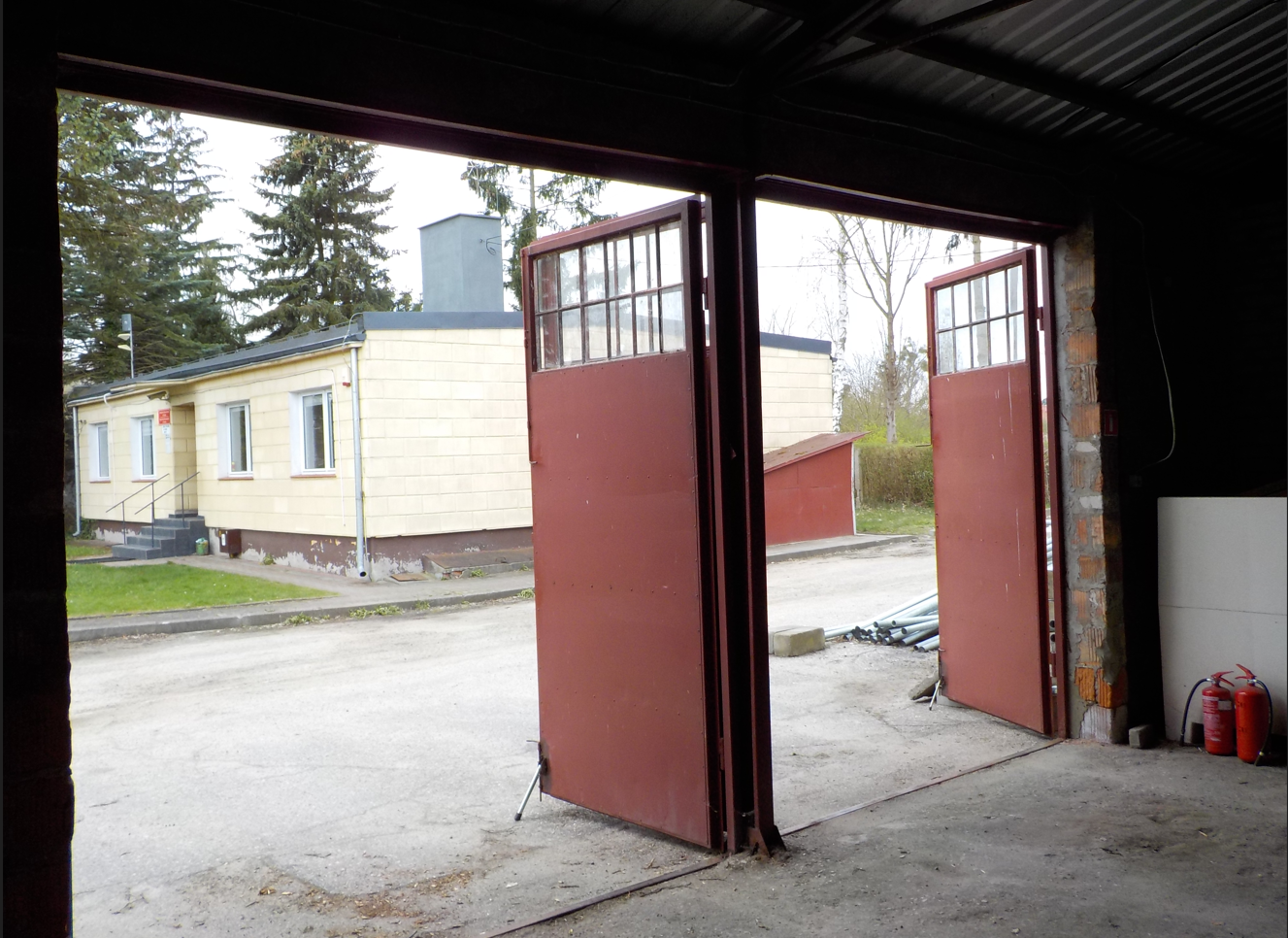 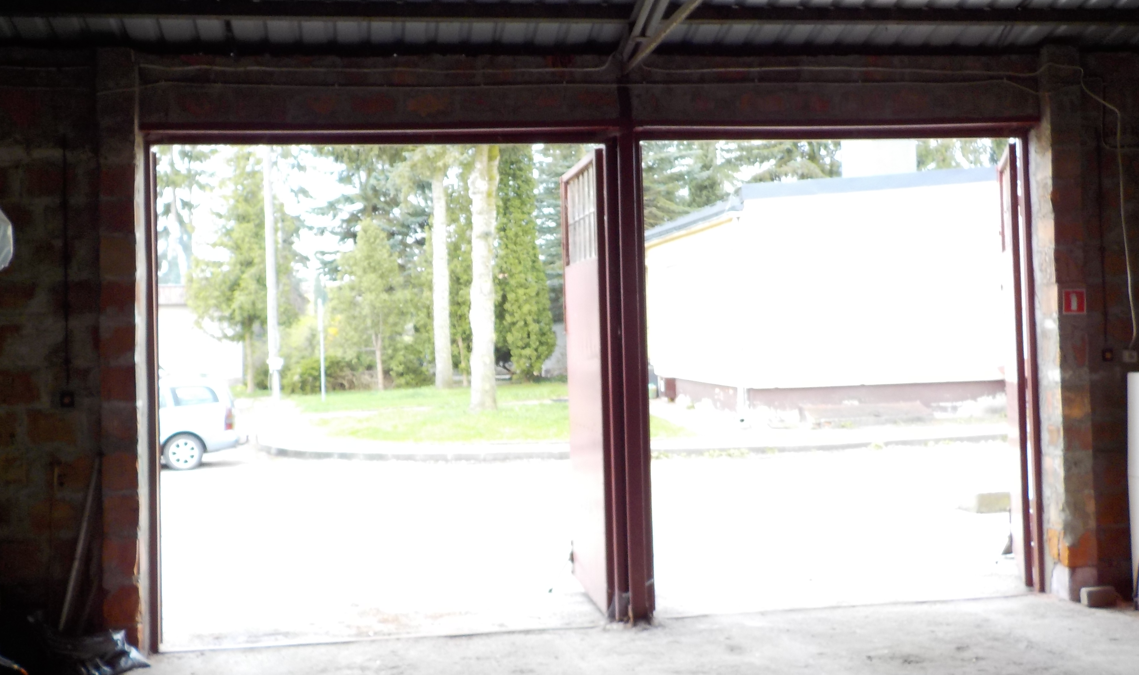 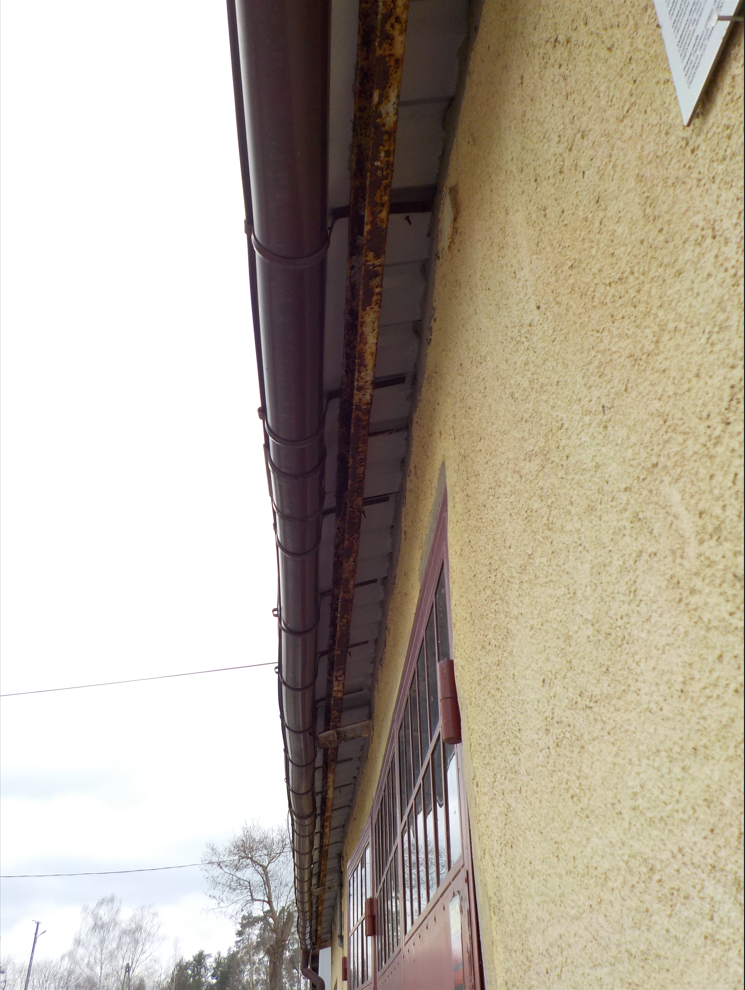 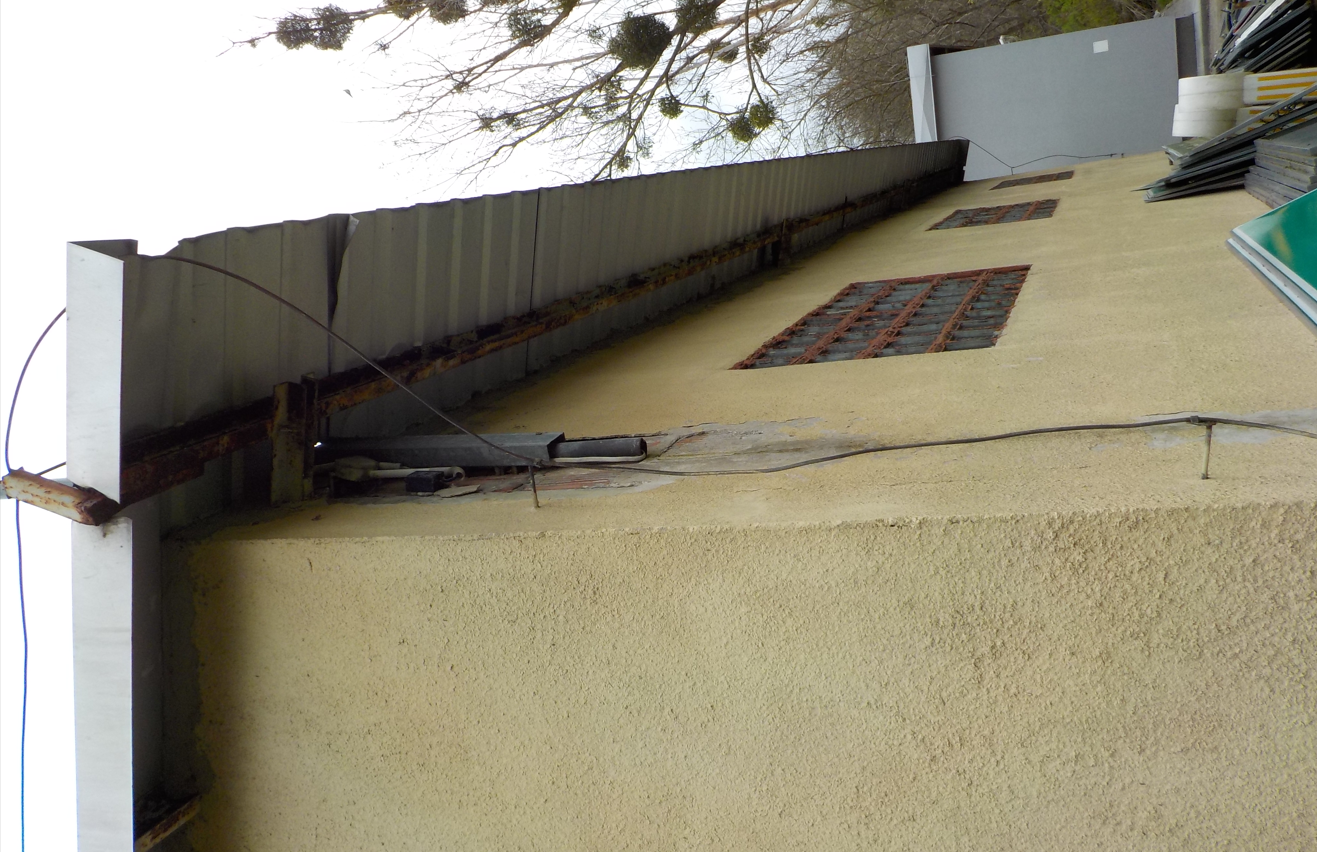 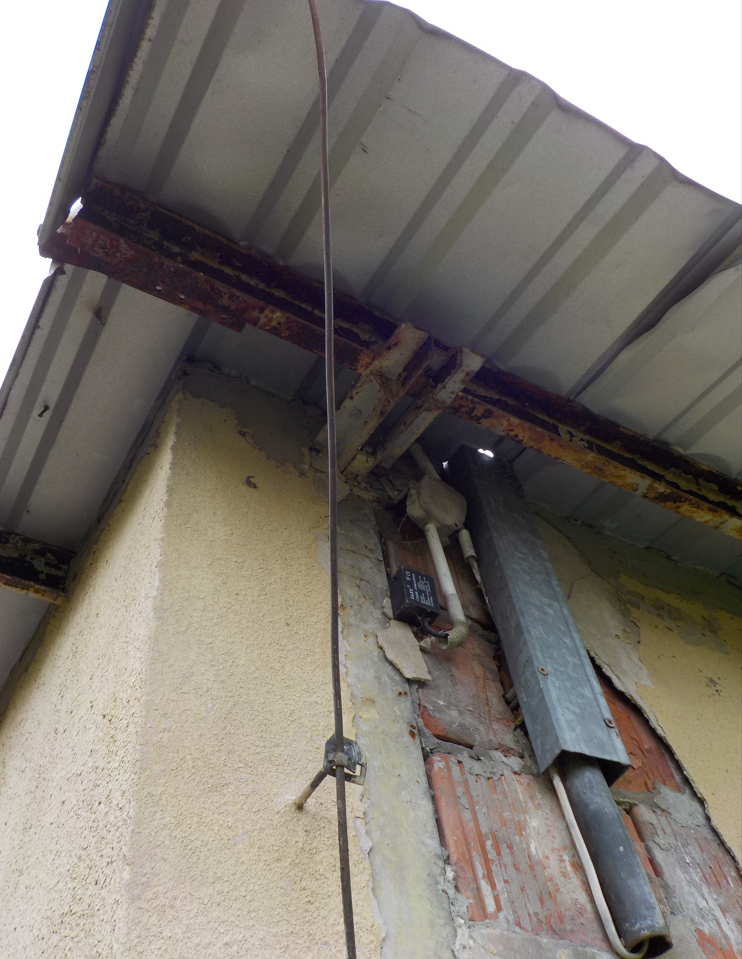 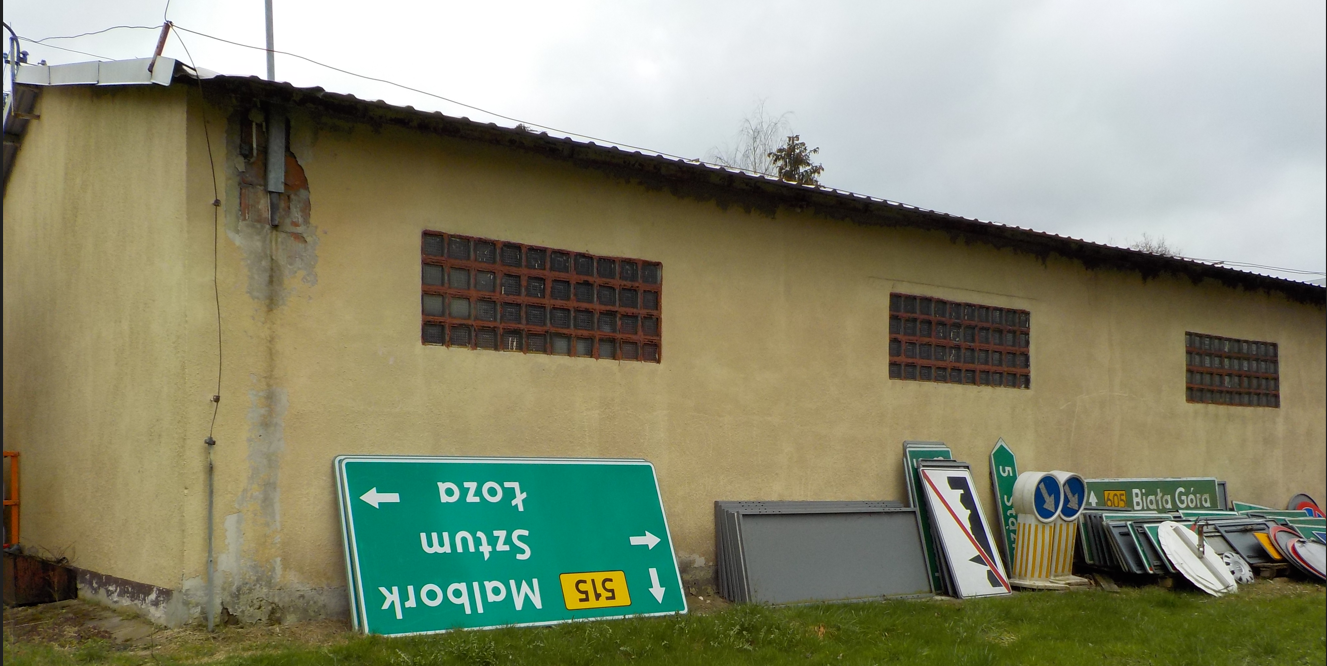 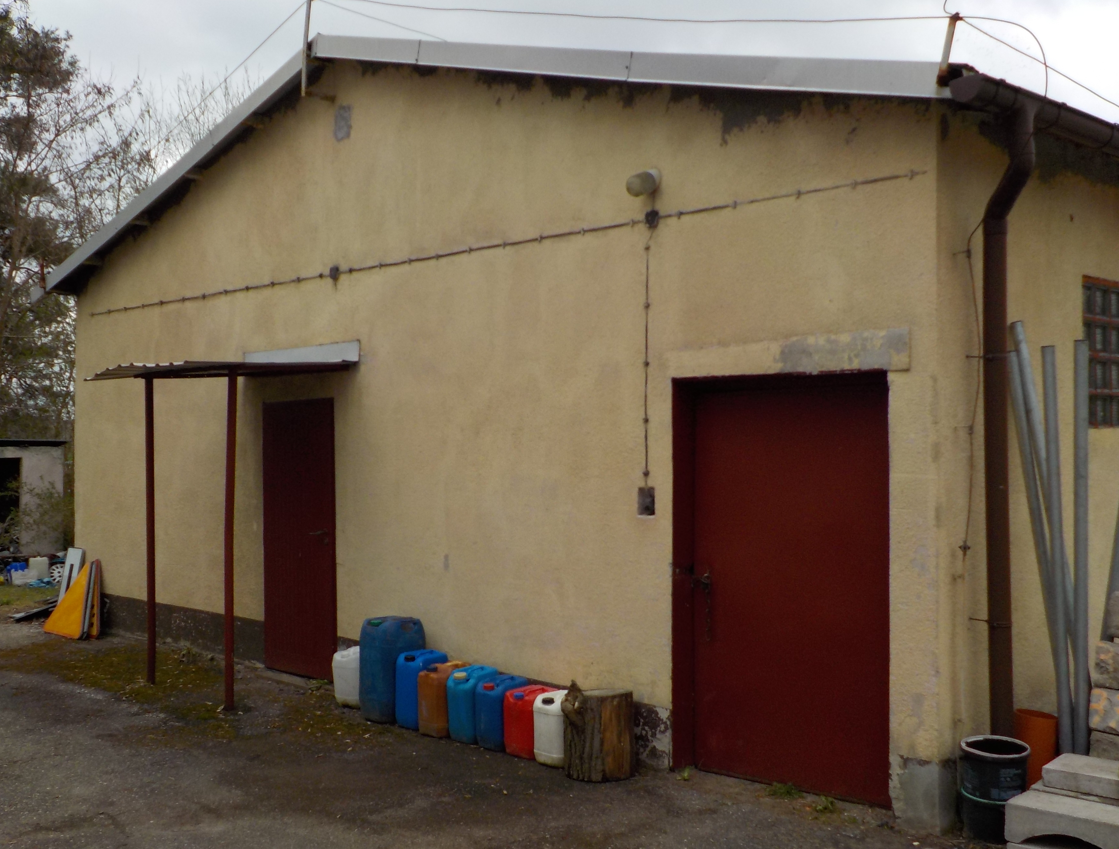 